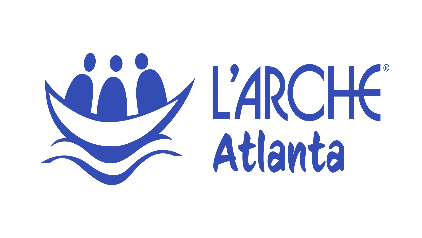 Core Person Inquiry FormWelcome & InstructionsThank you for your interest in L’Arche Atlanta! This form is intended for an adult who has an intellectual disability (or their advocate) to express interest in living in a L’Arche Atlanta home as a “Core Member.” [Throughout the Inquiry Form, the interested Core Member is referred to as the “Interested Core Member.”]The form is not an official application and does not guarantee placement in a L’Arche home. L’Arche does not have a first-come-first-served waiting list but should there be an opening in a L’Arche home, we will contact those who have completed an inquiry form. This may be in several months or it may be several years, but we do store them indefinitely. There is a lengthy interview process to make sure L’Arche is a good fit for all involved!Complete this form as thoroughly as possible. Note that by some check-marked items, additional information is requested. If an application is submitted that is partially completed, we will return it to be completed fully. If you do not have all the information at the time of filling out this form, please write something like “will check and let you know.” If an item is not applicable to your situation, write “N/A”If information changes, you are welcome to submit an updated form at any time. Please indicate that the new form is an update from a previous submission.There is no need to contact L’Arche for opening updates, we will reach out to you if there is an opening. You are welcome to let us know of continued interest every 12 months. We will make note of your interest.Form SubmissionYou may submit the form in any number of ways:Print out the form, hand write answers, and mail the form to: 
L’Arche Atlanta, P.O. Box 2359, Decatur, GA 30031 Print out the form, hand write answers, scan the form, and email a digital copy to: Matthew@larcheatlanta.orgType form answers in Microsoft Word and email the completed form to: Matthew@larcheatlanta.orgIf you would like L’Arche to mail a blank inquiry form to you, please email Matthew@larcheatlanta.org to request a printed copy.Questions about submitting this form? Email Matthew@larcheatlanta.orgJoin L’Arche!We will give slight priority to those who express interest in L’Arche by being involved in our community. (If you want to live at L’Arche, you want to be involved with L’Arche, right?) We offer virtual and in-person events that are designed for families that include adults with disabilities. You can find out about upcoming events by:Signing up for L’Arche’s e-newsletter: www.larcheatlanta.org/newslettersignupChecking our Community Events webpage: www.larcheatlanta.org/community-eventsChecking our CONNEXIONS webpage: www.larcheatlanta.org/connexions“Liking” and “Following” L’Arche Atlanta’s Facebook page: www.facebook.com/larcheATL“Following” L’Arche Atlanta’s Instagram page: www.instagram.com/larcheatlantaQuestions about getting involved? Email: Becca@larcheatlanta.orgInterested Core Member QuestionnaireInterested Core Member Basic InformationFirst & last name:Permanent mailing address:	Do they current reside at this address?Email address:Telephone number:Date of birth:Gender:Race/ethnicity (optional):Person Completing this Form on behalf of the Interested Core Member First & last name:Phone number:Email address:Mailing address:Relationship to Interested Core Member:Is the Interested Core Member aware that this application is being submitted? If not, please explain:Interested Core Member’s Current Primary Caregiver(s) Information:Primary Caregiver #1First & last name:Phone number:Email address:Relationship to the Interested Core Member?Primary Caregiver #2First & last name:Phone number:Email address:Relationship to the Interested Core Member?Disabilities/Conditions Please check, circle, or highlight all that apply:AutismBehavior challengesBlindness/severe visual impairmentCerebral palsyChemical dependency (specify)Deafness/severe hearing impairmentDiagnosis of mental illnessEpilepsy/seizure disorderIntellectual Disability Specific learning disabilitySpeech impairmentSpinal cord injuryTraumatic Brain InjuryUndeterminedOther (specify):Additional commentary, if needed:At what age was a disability first diagnosed?   Functional AbilitiesPlease check, circle, or highlight all that apply.Ambulation (ability to sit, stand, walk):  Can sit, stand, walk independently; no support neededCan use stairs independently; no support neededNeeds an assistive device (like crutches or walker)Uses a wheelchair Additional commentary, if needed:Need for transfer support (to move from one place to another place):  Can transfer independently, no support neededNeeds an assistive deviceSometimes needs someone’s supportAlways needs someone’s supportAdditional commentary, if needed:Need for eating support:Can eat independently, no support neededNeeds an assistive deviceSometimes needs someone’s supportAlways needs someone’s supportAdditional commentary, if needed:Need for toileting or bathing support:Can toilet and bathe independently, no support neededNeeds an assistive deviceSometimes needs someone’s supportAlways needs someone’s supportAdditional commentary, if needed:Primary means of communication Speaks and can be understood by othersUses sign language or communication deviceUses gestural communication Understands what others sayDoes not understand what others sayAdditional commentary, if needed:Safety Issues Please check, circle, or highlight all that apply.History of problematic sexual behaviorsFood seekingPICA (craving to eat non-food items)Property destructionElopement	HoardingSubstance abuse/misuseSuicidal ideationHomicidal ideationRisk of slipping/fallingOther (specify):Additional commentary, if needed:Funding Sources Available Please check, circle, or highlight all that apply.SSISSDIMedicaid Waiver; specify which Waiver (COMP, NOW, other?): Medicare; Part A or Part B? Prescription Drug Plan, specify which plan:Medicaid; specify which type: Private health insurance; specify which insurer:Family or personal fundsSpecial Needs Trust Other/Additional funding, please describe:If you do not have a Georgia COMP Medicaid Waiver; Have you already applied for one?When did you apply?Services ReceivedDoes the person receive services through DBHDD?	Which services:Does the person receive services in Georgia?	 Which services:If no, is the person eligible for funding from GA?	Additional commentary, if needed:Current Living Arrangement At home with parentsAt home with another relative; Who? State name & relationship:Nursing home; Name/city, state:Group home; Name/city, state:Other, please specify:Additional commentary, if needed:Previous L’Arche InvolvementHave you attended any L'Arche Atlanta CONNEXIONS/Community Events (in person or online)? Select one.None, we do not have the capacity to attend because:None, but we plan to start attending.Yes, once. Which one? (Timeframe and event)Yes, we attend regularly. Please list a couple of events attended: Additional commentary, if needed:Have you visited a L’Arche Atlanta house? Select one.No, not interestedNo, but I would like to.Yes, once.Yes, more than once.Additional commentary, if needed:How long have you been involved with the L’Arche community, through community events or other interactions? Select one.I have not been involved yetLess than a year1-3 yearsMore than 3 years Additional commentary, if needed:Why have you chosen to complete this interest form? (Why L’Arche?)Date Form was Completed:Email to: Matthew@larcheatlanta.orgMail to:L’Arche AtlantaP.O. Box 2359Decatur, GA 30031Mail does get lost! Please confirm receipt with Matthew Collins.